Minutes 8/18/18Called to order @ approximately 2:30pmWelcome - M. CriquetKristen Tantarelli and Jude Fox also representing BoDMember Households in attendance:BabcockTantarelli (Christine and Anthony)Fender-FreemanRoarkBerndtPetersonGonzalesTaborDiscussion items:Well CleaningOriginally intended for today but cancelled secondary to lack of volunteersVolunteers solicited, with the following generously stepping forward:Chris PPaul W. Erin F. Ray T. Keith (expert advisor)Date TBDMetersKeith R. has done baseline research.  Meters to Santa Rosa City standard will cost approximately $1000/household. With 28 home we can approximate $30K expenseThese meters are buried, frost protected, generally on public property, and can be shut off as needed for delinquent accounts. Some homes will require more work (e.g. concrete overlay vs. dirt access point)Other meter options are available and may be less expensive, but may also be vulnerable to freezing weather and/ or require permission to access private property for reading/maintenance. Meters may be mandatory in the future, so PRMWC is seeking to anticipate and plan for this expense. Timeline is uncertain but per Santa Rosa Plain Groundwater Agency Website:  	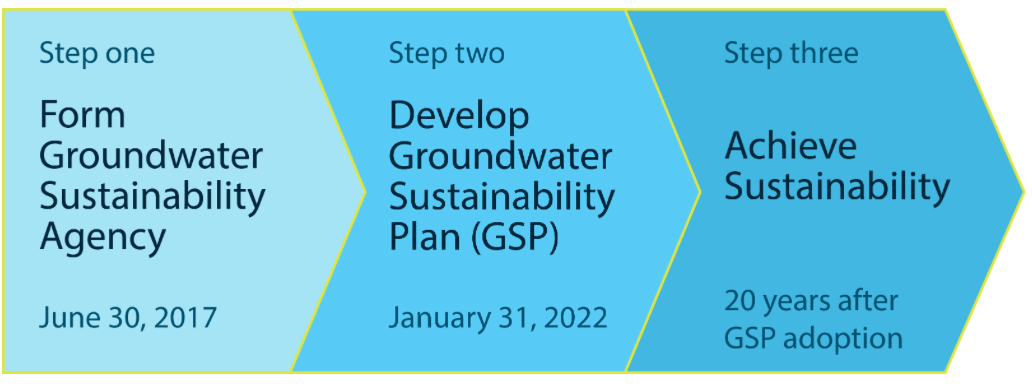 General Repair and Maintenance: Projects PendingDry Rot - anyone know a good licensed contractor?Consider asking Tim B. + 2 other bidsCompressor Valve (?)Election of New Officers in SeptemberCurrent bylaws require annual electionsExpect elections for this year to take place in September, 2018Consider bylaw change to make term 2 years long and/or Consider retaining 1 director each election cycle for continuityCurrent board members commit to helping with transitions Liability Insurance PRMWC investigating cost of adding liability insurance for work done on and around the well. FinancialsCurrent Cash Assets = $14,700Investment acct being moved from Citibank to Edward Jones Some desire from members to evaluate  current account balances in the context of adding metersSampling costsRepair costsBookkeeper expensesDiscussion itemsHow do PRMWC rates compare to the City of Santa Rosa?Billing Request to add complete contact information on invoices so that any concerns/errors can be easily addressed. Well StatusNew well is our primary water supplyOld well used as needed during high use times. Meeting adjourned at 3:08